Objednávka č. 2009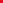 Odběratel:	Gočárova galerie				Dodavatel:	FLX spol. s r.o.Zámek 3							Jindřišská 698530 00 Pardubice						530 02 Pardubice		IČ: 00085278							IČ: 25282387		DIČ: neplátce							DIČ: CZ25282387Objednávka ze dne: 4. 5. 2023Na základě předložené cenové nabídky u Vás objednáváme níže uvedené kancelářské židle.4 x křeslo FLY17 x židle LEAF/503Cena včetně DPH									294 472,86 Kčrazítko a podpis dodavatele								razítko a podpis odběratele